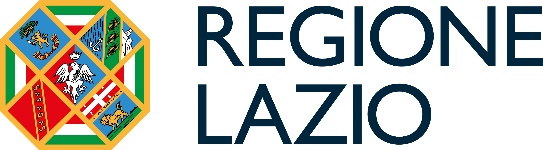 SCHEMA DI CONTRATTO DI APPALTOper l’esecuzione dei lavori “Lavori di Riqualificazione della scogliera sommersa e ripascimento in loc. Santa Severa nel comune di Santa Marinella (RM)” di cui alla DGR 105/2020CUP F53H20000560002    CIG 96499205E6 TRALa Regione Lazio, C.F. n. 80143490581, rappresentata dall’Ing. Wanda D’Ercole, nata a _______________, il ________, in qualità di Direttore ad interim della Direzione Regionale Lavori Pubblici, Stazione Unica Appalti, Risorse Idriche e Difesa del Suolo, munita di firma digitale, nominata con D.G.R. n. 138 del 16.3.2021, domiciliata per la carica presso la sede legale della Regione Lazio, in Roma, Via Cristoforo Colombo n. 212,El’Impresa _________________________, C.F. e P. Iva ___________, con sede legale in ______________, Via________________, rappresentata dal Sig. __________________, C.F. ____________, nato a ____________ il ___________ e residente a _____________ in Via ________________, munito di firma digitale, il quale interviene al presente atto non in proprio, ma in nome, conto e interesse, nella qualità di Legale rappresentante.PREMESSO CHECon determinazione n. G04060 del 9 Aprile 2020 è stato nominato R.U.P. dell’intervento, ai sensi all’art. 31 del D.lgs. n. 50/2016, il funzionario regionale Arch. Antonio Bianchini; Con determinazione n. G11425 del 05/10/2020 è stato affidato all’Ing. Marco Pittori l’incarico di redazione degli elaborati tecnici necessari per la valutazione VIA-VINCA per l’intervento in oggetto;Con Determinazione n. G05926 del 18/05/2020’incarico di rilievo topobatimetrico, redazione Progettazione definitiva-esecutiva, la direzione lavori e il coordinamento della sicurezza in fase di progettazione e di esecuzione, di certificazione della regolare esecuzione e supporto al RUP dell’intervento cui alla D.G.R. n. 105/2020, denominato “Riqualificazione della scogliera sommersa e ripascimento in loc. Santa Severa” nel comune di Santa Marinella (RM) all’ing.Marco Pittori; Con determinazione n. G12173 del 15/09/2022 si è provveduto alla sostituzione del Responsabile Unico del Procedimento Arch. Antonio Bianchini con il Geol. Daniela Nolasco funzionario dell’Area Difesa della Costa della Direzione Regionale Lavori Pubblici, Stazione Unica Appalti, Risorse Idriche e Difesa del Suolo, per la realizzazione dell’intervento di cui alla D.G.R. n. 105/2020, denominato “Riqualificazione della scogliera sommersa e ripascimento in loc. Santa Severa” nel comune di Santa Marinella (RM);Il Rapporto conclusivo di Verifica del progetto esecutivo, di cui all’art. 26 del D. Lgs. n. 50/2016, è stato redatto in data ______ ed acquisito al prot. n. ______, ed è stato sottoscritto dal Responsabile Unico del Procedimento unitamente al progettista incaricato; inoltre, ai sensi di quanto previsto dal comma 8 dell’art. 26 citato, la progettazione è stata validata dal Responsabile Unico del Procedimento, come da verbale assunto al n. prot. _____ del __________.Con Determinazione ________ del ________ è stato approvato il progetto esecutivo che prevede un importo complessivo di lavori, Iva esclusa, pari ad €.1.097.054,40 di cui €.1.044.813,75 quale importo lavori soggetto a ribasso d’asta ed €. 52.240,65 per oneri per la sicurezza non soggetti a ribasso.Con Determinazione a contrarre ________ del ________ è stato previsto che l’affidamento dei lavori in questione avvenga mediante procedura negoziata, di cui all’art. 1, comma 2, lett. b) della Legge n. 120 dell’11.9.2020, come modificato dall’art. 51, comma 1, lett. a), sub 2.2 della Legge n. 108 del 29.7.2021, da aggiudicarsi con il criterio del minor prezzo, ai sensi dell’art. 1, comma 3, del Decreto Legge n. 76 del 16.7.2020, convertito in Legge n. 120 dell’11.9.2020 e con invito rivolto ad almeno 10 Operatori Economici qualificati, individuati previa pubblicazione di Avviso di Indagine di Mercato per Manifestazione di Interesse.Con la medesima Determinazione sono stati approvati i documenti e gli atti di gara e ne è stata disposta la pubblicazione sul profilo del committente nella pagina “Amministrazione Trasparente” sezione “Bandi di Gara e Contratti”, sul sito www.serviziocontrattipubblici.it del Ministero delle Infrastrutture e dei Trasporti, sulla piattaforma di e-procurement regionale “Sistema Telematico Acquisti Regione Lazio” (STELLA), e sul Bollettino Ufficiale della Regione Lazio.Con apposito Avviso, secondo quanto previsto dall’art. 1, comma 2, lett. b) della Legge 11 settembre 2020, n. 120, è stata data comunicazione dell’avvio della procedura negoziata, assicurandone la pubblicazione sul sito della Stazione Appaltante nella sezione “Amministrazione Trasparente”, sotto l’argomento “Bandi di Gara e Contratti” nel link relativo alla procedura, e sul sito del Ministero delle Infrastrutture e dei Trasporti.l’Avviso per Manifestazione di Interesse è stato pubblicato in data ___________ sul profilo del committente, nella sezione “Amministrazione Trasparente” sotto la sezione “Bandi di Gara e Contratti”, sul sito www.serviziocontrattipubblici.it del Ministero delle Infrastrutture e dei Trasporti, sulla piattaforma informatica STELLA della Regione Lazio, nonché all’Albo Pretorio del Comune di _________ ove dovranno eseguirsi i lavori nonché sulla Gazzetta Ufficiale della Repubblica Italiana del ______ n. _____, su uno dei principali quotidiani a diffusione nazionale e su uno a maggiore diffusione locale nel luogo di esecuzione del contratto.Allo scadere del termine previsto per la valutazione delle Manifestazioni di Interesse, il RUP ha indetto la relativa procedura negoziata, mediante l’invio della Lettera di Invito a presentare offerta e di tutta la documentazione ad essa allegata a n. ____ (______) operatori economici - individuati mediante pubblico sorteggio espletato in automatico attraverso la piattaforma STELLA - in possesso dei requisiti di carattere generale e di ordine tecnico - organizzativo previsti nell’Avviso per Manifestazione di Interesse e nella medesima Lettera di Invito.Con Determinazione n. ___________ del ___________ sono stati approvati gli esiti della procedura di gara ed è stata disposta l’aggiudicazione nei confronti dell’Impresa ___________, C.F.: ___________, P. Iva: ___________, con sede legale in ___________ Via___________, che ha offerto il ribasso del ________ % e pertanto per l’importo contrattuale di € ___________ comprensivo degli oneri della sicurezza, oltre Iva.Sono stati effettuati in capo al suddetto Operatore Economico i controlli per la verifica dei requisiti di cui all’art. 80 del D. Lgs. n. 50/2016 con esito favorevole e non risultano presentanti nel termine di legge ricorsi avverso l’aggiudicazione definitiva, come da dichiarazione del Responsabile Unico del Procedimento prot. n. _____ del _______ in atti.TUTTO CIÒ PREMESSO LE PARTI, COME SOPRA RAPPRESENTATE, CONVENGONO E STIPULANO QUANTO SEGUE:Art. 1 - Oggetto e importo del ContrattoL’oggetto dell’appalto consiste nell’esecuzione di tutte le opere e provviste occorrenti per l’esecuzione dei lavori di Riqualificazione della scogliera sommersa e ripascimento in loc. Santa Severa nel comune di Santa Marinella (RM)” di cui al progetto esecutivo approvato con Determinazione ___________ del __________ e come meglio indicati nel relativo Capitolato Speciale di Appalto, del quale l’Impresa dichiara espressamente di aver preso piena conoscenza di tutte le ivi norme richiamate.I lavori dovranno essere eseguiti nel pieno rispetto delle prescrizioni del presente contratto d’appalto, dei suoi allegati e degli elaborati progettuali, delle normative tecnico-esecutive vigenti e delle regole dell’arte e del buon costruire e con i migliori accorgimenti tecnici per la loro perfetta esecuzione. Essi rientrano nell’ambito della linea di intervento ___________________________ e sono finanziati con fondi imputati sul Capitolo del Bilancio Regionale U0000E42551.L’importo contrattuale complessivo ammonta ad €…………….(euro…………..) per lavori al netto del ribasso d’asta del ________ %, come risulta dall’offerta dell’Impresa, oltre ad € _________ (euro __________/__) per oneri sicurezza non soggetti a ribasso ed Iva. Il corrispettivo dei lavori è da intendersi a misura e l’importo contrattuale, così come determinato in seguito all’offerta dell’aggiudicatario, può variare, in aumento o in diminuzione, in base alle quantità di lavori effettivamente eseguite, fermo restando quanto disposto dall’art. 106, comma 7, del Codice dei contratti e dalle condizioni previste nel Capitolato Speciale di Appalto.Per i lavori di cui alla presente procedura, è ammessa la revisione dei prezzi ai sensi dell’art. 106, comma 1, lett. a), del Codice dei Contratti, in base all’art. 29, comma 1, lett. b), del Decreto Legge n. 4 del 27.1.2022, convertito nella Legge n. 25 del 28.3.2022, limitatamente alle variazioni di prezzo dei singoli materiali da costruzione. Per la modalità di applicazione dell’istituto della revisione dei prezzi, si rinvia integralmente all’art. 29 del D.L. n. 4/2022, in conformità a quanto previsto dal comma 2, terzo periodo, dell’art. 26 del Decreto Legge n. 50 del 17.5.2022 c.d. “Decreto aiuti”, convertito nella Legge n. 91 del 15.7.2022.Le opere da eseguire per dare compiuti i lavori e le specifiche tecniche, in base alle quali gli stessi devono essere realizzati, sono indicati e descritti negli elaborati posti a base di gara, nonché nell’offerta economica presentata in sede di gara dall’aggiudicatario, che costituiscono parte integrante e sostanziale del contratto, anche se non materialmente allegati.Formano parte integrante del contratto, in particolare, i seguenti atti:Il Capitolato Speciale d’Appalto;Gli Elaborati grafici progettuali e le relazioni;L’Elenco dei prezzi unitari;Il Cronoprogramma dei lavori;Il Piano di Sicurezza e di Coordinamento ed i piani di cui all’art. 100 del D. Lgs. 9 aprile 2008, n. 81 “Testo Unico sulla Salute e Sicurezza sul Lavoro”;L’Offerta economica;Le Polizze di garanzia.Art. 2 - Cauzione definitiva e Polizza assicurativaA garanzia degli obblighi assunti col presente contratto, l’Impresa, ai sensi dell’art. 103, comma 1, del D. Lgs. n. 50/2016, ha provveduto a costituire garanzia definitiva mediante polizza fìdeiussoria n. _________ del __________ rilasciata da __________________, Ag. ____________, P. Iva ______________, con sede legale in _______________, per un importo totale pari ad € _______________.Ai sensi dell’art. 103, comma 7, del D. Lgs. n. 50/2016, l’Impresa ha altresì provveduto a stipulare apposita polizza assicurativa C.A.R. n. __________ del __________ rilasciata da ______________________, Ag. ____________, P. Iva ____________, con sede legale in ________________________, [oppure, in alternativa: l’Impresa si impegna a stipulare almeno 10 giorni prima della consegna dei lavori apposita polizza assicurativa] di importo pari all’importo contrattuale, ossia € _________________, il cui massimale è pari ad € _____________. Tale polizza rende indenne la stazione appaltante da danni subiti a causa del danneggiamento o della distruzione totale o parziale di impianti ed opere, anche preesistenti, verificatisi nel corso dell’esecuzione dei lavori. La polizza assicura, inoltre, la Stazione Appaltante contro la responsabilità civile per danni causati a terzi nel corso dell’esecuzione dei lavori. L’omesso o il ritardato pagamento delle somme dovute a titolo di premio da parte dell’appaltatore non comporta l’inefficacia della garanzia.Tali polizze, emesse a favore della Stazione Appaltante agli effetti e per l’esatto adempimento degli obblighi assunti dall’Impresa in dipendenza dell’esecuzione dei lavori di che trattasi, sono custodite agli atti della Direzione Regionale e resteranno ivi depositate fino all’emissione del certificato di collaudo.Art. 3 - Direzione dei Lavori e Direzione del CantiereLa Direzione dei Lavori sarà eseguita a cura della Stazione Appaltante. L’Appaltatore dovrà provvedere per proprio conto a nominare un Direttore del Cantiere ed il Capo Cantiere, nonché a designare un proprio rappresentante qualificato e deputato ad assistere alla misurazione dei lavori ed a ricevere gli ordini della Direzione dei Lavori. L’Appaltatore, all’atto della consegna dei lavori, dovrà comunicare all’Amministrazione appaltante per iscritto il nominativo delle persone di cui sopra. Il Direttore di Cantiere dovrà essere un tecnico, laureato o diplomato, iscritto all’albo professionale, secondo le competenze professionali. Il Direttore di Cantiere ed il Capo Cantiere designato dall’Appaltatore dovranno comunicare per iscritto all’Amministrazione l’accettazione dell’incarico loro conferito, specificando esplicitamente di essere a conoscenza degli obblighi derivanti dal presente Contratto.Si rinvia per il resto a quanto previsto dal Decreto 7 marzo 2018 n. 49 del Ministero delle Infrastrutture e dei Trasporti “Approvazione delle linee guida sulle modalità di svolgimento delle funzioni del Direttore dei Lavori e del Direttore dell’Esecuzione”.Art. 4 - Anticipazione e pagamentiAll’Aggiudicatario verrà corrisposta, alle condizioni e con le modalità indicate nell’art. 35, comma 18, del D. Lgs. n. 50/2016, un’anticipazione pari al 30% del valore del contratto di appalto, così come indicato all’art. 207, comma 1, della Legge n. 77 del 17.7.2020, come modificato dapprima dall’art. 13, comma 1, della Legge n. 21 del 26.2.2021 e poi dall’art. 3, comma 4, della Legge n. 15 del 25.2.2022, nei limiti e compatibilmente con le risorse annuali stanziate per ogni singolo intervento a disposizione della Stazione Appaltante.Per quanto riguarda l’obbligo di corrispondere l’anticipazione si terrà conto della modifica dell’art. 35, comma 18, del D. Lgs. n. 50/2016, disposta dall’art. 91, comma 2, della Legge n. 27 del 24.4.2020, disponendo che l’erogazione dell’anticipazione del prezzo a favore dell’appaltatore è consentita anche nel caso di consegna in via d’urgenza. L’erogazione dell’anticipazione è subordinata alla costituzione di garanzia fideiussoria bancaria o assicurativa di importo pari all’anticipazione maggiorato del tasso di interesse legale applicato al periodo necessario al recupero dell’anticipazione stessa secondo il cronoprogramma dei lavori.L’anticipazione sarà gradualmente recuperata mediante trattenuta sull’importo di ogni certificato di pagamento, di un importo percentuale pari a quella dell’anticipazione; in ogni caso all’ultimazione dei lavori l’importo dell’anticipazione dovrà essere compensato integralmente. Il beneficiario decade dall’anticipazione, con obbligo di restituzione, se l’esecuzione dei lavori non procede, per ritardi a lui imputabili, secondo i tempi contrattuali. Sulle somme restituite sono dovuti gli interessi legali con decorrenza dalla data di erogazione dell’anticipazione.L’Impresa avrà diritto a pagamenti in acconto, in corso d’opera, quando il credito liquido, al netto del ribasso d’asta e di ogni pattuita e prevista ritenuta, raggiunga la somma di € __________ (euro ____________/00), così come risultante dalla contabilità dei lavori redatta secondo le prescrizioni, di cui all’art. 15 del D.M. 7 marzo 2018, n. 49, del Ministero delle Infrastrutture e dei Trasporti. La corresponsione degli oneri per la sicurezza avverrà proporzionalmente all'emissione degli stati di avanzamento dei lavori. La fatturazione del corrispettivo dovrà avvenire nel rispetto delle vigenti disposizioni di legge in materia di obbligo di fatturazione elettronica nei confronti della Pubblica Amministrazione. I pagamenti relativi agli acconti del corrispettivo di appalto sono effettuati nel termine di trenta giorni decorrenti dall’adozione di ogni stato di avanzamento dei lavori. I certificati di pagamento relativi agli acconti del corrispettivo di appalto sono emessi contestualmente all’adozione di ogni stato di avanzamento dei lavori e comunque entro un termine non superiore a sette giorni dall’adozione degli stessi.Fermi restando i compiti del Direttore dei Lavori, l’esecutore può comunicare alla stazione appaltante il raggiungimento delle condizioni contrattuali per l’adozione dello stato di avanzamento dei lavori. Il Direttore dei Lavori, accertato il raggiungimento delle condizioni contrattuali e adottato lo stato di avanzamento dei lavori, lo trasmette immediatamente al Responsabile Unico del Procedimento, il quale emette il certificato di pagamento contestualmente all’adozione dello stato di avanzamento dei lavori e, comunque, non oltre sette giorni dalla data della sua adozione, previa verifica della regolarità contributiva dell’esecutore e dei subappaltatori. Il Responsabile Unico del Procedimento, quindi, invia il certificato di pagamento alla stazione appaltante, la quale procede al pagamento.L’esecutore può emettere fattura al momento dell’adozione dello stato di avanzamento dei lavori. L’emissione della fattura da parte dell’esecutore non è subordinata al rilascio del certificato di pagamento da parte del Responsabile Unico del Procedimento.L’emissione della rata sarà, comunque, sempre subordinata al preventivo accertamento della sussistenza del requisito della regolarità contributiva in capo all’appaltatore, risultante dal documento unico di regolarità contributiva relativo al personale dipendente impiegato nell’esecuzione del contratto. Ai sensi dell’art. 30, commi 5 e 5-bis, del Codice, in caso di inadempienza contributiva, la Stazione Appaltante trattiene dal certificato di pagamento l’importo corrispondente all’inadempienza, per il successivo versamento diretto agli enti previdenziali e assicurativi. In ogni caso sui certificati di pagamento verrà applicata, a titolo di garanzia, una ritenuta a norma di legge dello 0,50% (zerovirgolacinquanta percento) sull’importo netto progressivo dei lavori, a garanzia degli obblighi dell’Impresa sulla tutela, protezione, assicurazione ed assistenza dei lavoratori. Le ritenute potranno essere svincolate soltanto in sede di liquidazione finale, dopo l'approvazione da parte della stazione appaltante del certificato di collaudo o di verifica di conformità, previo rilascio di regolare documento unico di regolarità contributiva.Art. 5 - Tempo utile per l’ultimazione dei lavoriIl tempo utile per ultimare tutti i lavori compresi nell’appalto è fissato in giorni 98 (novantotto) naturali e consecutivi decorrenti dalla data del verbale di consegna dei lavori.Ai sensi di quanto previsto dall’art. 8, comma 1, lett. a) del Decreto Legge 16 luglio 2020, n. 76, convertito in Legge 11 settembre 2020, n. 120, è sempre autorizzata la consegna dei lavori in via di urgenza, ai sensi dell’art. 32, comma 8, del D. Lgs. n. 50/2016, fermo restando quanto disciplinato dall’art. 80 del decreto legislativo medesimo.L’Appaltatore avrà facoltà di organizzare i lavori nel modo che crederà più opportuno per darli perfettamente compiuti nel termine contrattuale; è tuttavia tenuto al rispetto del cronoprogramma ed alle indicazioni della Direzione Lavori. Egli sarà tenuto ad elaborare ed a consegnare alla Stazione Appaltante il programma di esecuzione dei lavori, in conformità alle disposizioni del Capitolato Speciale d’Appalto e della vigente legislazione in materia. Le eventuali sospensioni e riprese dei lavori sono disciplinate dall’art. 107 del D. Lgs. n. 50/2016 e da quanto stabilito nel Capitolato Speciale d’Appalto.Nel corso dell’esecuzione dei lavori l’Impresa Aggiudicataria è obbligata a segnalare al Direttore dei Lavori eventuali disservizi o situazioni di pericolo che si fossero prodotti nell’area interessata dagli interventi. All’occorrenza, qualora non sia possibile procedere all’immediata eliminazione del pericolo, l’Impresa ha l’onere di procedere prontamente al transennamento, o opera similare, per preservare l’incolumità di persone e cose. L’Appaltatore dovrà comunicare alla Direzione dei Lavori l’ultimazione dei lavori non appena avvenuta, per iscritto a mezzo lettera raccomandata con Avviso di Ricevimento o Posta Elettronica Certificata (Pec). Il Direttore dei Lavori, a fronte della comunicazione dell’esecutore di intervenuta ultimazione dei lavori, effettua i necessari accertamenti in contraddittorio con l’esecutore, elabora tempestivamente il certificato di ultimazione dei lavori e lo invia al Responsabile Unico del Procedimento, il quale ne rilascia copia conforme all’esecutore. In ogni caso, alla data di scadenza prevista dal contratto, il Direttore dei Lavori redige in contraddittorio con l’esecutore un verbale di constatazione sullo stato dei lavori, anche ai fini dell’applicazione delle penali previste nel contratto per il caso di ritardata esecuzione.All’atto della redazione del certificato di ultimazione lavori, tutta la zona interessata dai lavori stessi dovrà risultare completamente libera, sgomberata dalle terre, dal materiale e dagli impianti di cantiere. In caso contrario, non potrà essere redatto il certificato di ultimazione e nei confronti dell’Appaltatore si applicheranno le penalità di cui al successivo articolo 7.La redazione del certificato di ultimazione dei lavori è subordinata alla previa acquisizione a parte dell’Amministrazione di tutte le certificazioni di legge da fornirsi a cura e spese dell’Impresa attestanti l’agibilità dell’opera. Qualora l’Appaltatore non fosse in grado di fornire le suddette certificazioni per ritardi imputabili esclusivamente ad inerzia degli enti preposti al rilascio delle stesse, dovrà dimostrare la propria estraneità al ritardo fornendo le richieste presentate agli enti suddetti nei tempi e modi stabiliti, nonché i successivi solleciti e gli eventuali versamenti di oneri che restano a suo carico. In tal caso l’Impresa sarà tenuta a presentare per ogni impianto ed opera eseguita la dichiarazione di conformità di cui all’art. 7 del D.M. n. 37 del 22 gennaio 2008 del Ministero dello Sviluppo Economico.Art. 6 - Ultimazione dei lavori, conto finale e certificato di regolare esecuzioneA seguito della certificazione dell’ultimazione dei lavori il Direttore dei Lavori redige il conto finale dei lavori che viene trasmesso al Responsabile Unico del Procedimento e firmato dall’Impresa entro il termine di 30 (trenta) giorni dalla data della lettera con la quale la stessa è invitata a prenderne visione, ai sensi di quanto previsto dall’art. 14, comma 1, lett. e), del citato Decreto 7 marzo 2018 n. 49 del Ministero delle Infrastrutture e dei Trasporti.All’atto della certificazione dell’ultimazione dei lavori entro 5 giorni il Direttore dei Lavori provvederà alle verifiche, prove e constatazioni necessarie per accertare se le singole opere e le loro parti possano essere prese in consegna, con facoltà di uso. Il Certificato di Regolare Esecuzione sarà emesso dal Direttore dei Lavori entro tre mesi dalla data di ultimazione dei lavori, secondo le previsioni di cui all’art. 102, comma 2, del D. Lgs. n. 50/2016.Si procederà all’emissione del titolo di spesa per la liquidazione della rata di saldo successivamente all’approvazione degli atti di contabilità finale ed all’avvenuta emissione del Certificato di Regolare Esecuzione da parte della Stazione Appaltante, ove nulla osti nei riguardi di eventuali atti impeditivi, previa costituzione di una cauzione o garanzia fideiussoria bancaria o assicurativa da parte dell’appaltatore ai sensi dell’art. 103, comma 6, del D. Lgs. n. 50/2016. Fino alla data di detto rilascio, l’Impresa sarà responsabile della conservazione delle opere eseguite affinché le stesse non siano danneggiate da terzi. Il pagamento è effettuato nel termine di trenta giorni decorrenti dal suddetto esito di regolare esecuzione. Il certificato di pagamento e il pagamento della rata di saldo non costituiscono presunzione di accettazione dell'opera, ai sensi dell’art. 1666, secondo comma, del Codice civile.Art. 7 - Penale per ritardo nei lavoriIn caso di ritardo nell’esecuzione delle prestazioni contrattuali da parte dell’appaltatore, sarà applicata una penale pari allo 1‰ (uno permille) dell’ammontare netto contrattuale per ogni giorno di ritardo nell'ultimazione dei lavori. La penale, nella stessa misura di cui sopra, trova applicazione anche negli altri casi di ritardo previsti dall’art. _____ del Capitolato Speciale di Appalto.Al raggiungimento dell’ammontare delle penali pari al 10% (dieci percento) dell’importo netto dell’appalto, è facoltà della Stazione Appaltante risolvere il contratto con le modalità riportate all’art. 14 del presente documento.Le penali saranno contabilizzate in detrazione, in occasione di ogni pagamento immediatamente successivo al verificarsi della relativa condizione di ritardo, e saranno imputate mediante ritenuta sull’importo della rata di saldo in sede di collaudo finale.Art. 8 - SubappaltoAi sensi dell’art. 105, comma 1, del D. Lgs. n. 50/2016 l’affidatario esegue in proprio i lavori compresi nel contratto. A pena di nullità, fatto salvo quanto previsto dall’art. 106, comma 1, lettera d), il contratto non può essere ceduto, non può essere affidata a terzi l’integrale esecuzione delle prestazioni o lavorazioni oggetto del contratto di appalto, nonché la prevalente esecuzione delle lavorazioni relative alla categoria prevalente. Pertanto, ai sensi del richiamato comma 1 dell’art. 105 del D. Lgs. n. 50/2016, cosi come modificato dall’art. 49, comma 1, lett. b) del Decreto Legge n. 77 del 31.5.2021, convertito in Legge n. 108 del 29.7.2021, e ai sensi del comma 2 del medesimo articolo, ugualmente modificato dal comma 2 del richiamato art. 49, stante il divieto di affidare a terzi la prevalente esecuzione delle lavorazioni rientranti nelle categorie prevalenti, per la categoria di lavori OG7 il subappalto, dovrà essere inferiore al 50% dell’importo della categoria. Ai sensi dell’art. 49, comma 1, lett. b), sub. 2) del Decreto Legge n. 77 del 31.5.2021, convertito in Legge n. 108 del 29.7.2021, il subappaltatore, per le prestazioni affidate in subappalto, deve garantire gli stessi standard qualitativi e prestazionali previsti nel contratto di appalto e riconoscere ai lavoratori un trattamento economico e normativo non inferiore a quello che avrebbe garantito il contraente principale, inclusa l’applicazione dei medesimi contratti collettivi nazionali di lavoro, qualora le attività oggetto di subappalto coincidano con quelle caratterizzanti l’oggetto dell’appalto ovvero riguardino le lavorazioni relative alle categorie prevalenti e siano incluse nell’oggetto sociale del contraente principale, inclusa l’applicazione dei medesimi contratti collettivi nazionali di lavoro, qualora le attività oggetto di subappalto coincidano con quelle caratterizzanti l’oggetto dell’appalto ovvero riguardino le lavorazioni relative alle categorie prevalenti e siano incluse nell’oggetto sociale del contraente principale.È fatto obbligo all’Aggiudicatario di trasmettere alla Stazione Appaltante, entro 20 (venti) giorni dalla data di ciascun pagamento effettuato nei suoi confronti, copia delle fatture quietanzate relative ai pagamenti corrisposti ai subappaltatori con l’indicazione delle ritenute di garanzia effettuate. Qualora l’appaltatore non trasmetta le fatture quietanziate dei subappaltatori entro il menzionato termine, la Stazione Appaltante sospenderà il successivo pagamento a favore dell’appaltatore.Con riferimento alle prestazioni affidate in subappalto, il Direttore dei Lavori provvederà:- a verificare la presenza sul luogo dell’esecuzione del contratto delle imprese subappaltatrici autorizzate, nonché dei subcontraenti, che non sono subappaltatori, i cui nominativi sono stati comunicati alla Stazione Appaltante, ai sensi dell’art. 105, comma 2, del Codice;- a controllare che i subappaltatori e i subcontraenti svolgano effettivamente la parte di prestazioni ad essi affidate, nel rispetto della normativa vigente e del contratto stipulato;- a registrare le contestazioni dell’esecutore sulla regolarità delle prestazioni eseguite dal subappaltatore e, ai fini della sospensione dei pagamenti all’esecutore, a determinare la misura della quota corrispondente alla prestazione oggetto di contestazione;- a trasmettere al Responsabile Unico del Procedimento, senza indugio e comunque entro le ventiquattro ore, la segnalazione dell’inosservanza, da parte dell’esecutore, delle disposizioni di cui all’art. 105 del Codice.L’Aggiudicatario è tenuto ad osservare integralmente il trattamento economico e normativo stabilito dai contratti collettivi nazionale e territoriale in vigore per il settore e per la zona nella quale si eseguono le prestazioni; è, altresì, responsabile in solido dell’osservanza delle norme anzidette da parte dei subappaltatori nei confronti dei loro dipendenti per le prestazioni rese nell’ambito del subappalto.L’Aggiudicatario che si avvale del subappalto o del cottimo deve allegare alla copia autentica del contratto la dichiarazione circa la sussistenza o meno di eventuali forme di controllo o di collegamento a norma dell’art. 2359 del Codice civile con il titolare del subappalto o del cottimo.La Stazione Appaltante provvede al rilascio dell’autorizzazione entro 30 (trenta) giorni dalla relativa richiesta; tale termine può essere prorogato una sola volta, ove ricorrano giustificati motivi. Trascorso tale termine, senza che si sia provveduto, l’autorizzazione si intende concessa.È fatto obbligo all’Aggiudicatario di comunicare alla Stazione Appaltante, per tutti i sub-contratti stipulati, il nome del sub-contraente, l’importo del contratto e l’oggetto della prestazione affidata.Nel caso in cui l’esecutore, in sede di gara, abbia fatto ricorso all’istituto dell’avvalimento previsto dall’art. 89 del D. Lgs. n. 50/2016, la Stazione Appaltante, per il tramite del Direttore dei Lavori, ha la facoltà di verificare in qualsiasi momento e con qualsiasi mezzo l’effettiva disponibilità ed utilizzo dell’Impresa avvalente di tutte le risorse necessarie di cui è carente, appartenenti all’Impresa ausiliaria.In particolare, l’Impresa avvalente dovrà avere la possibilità, per l’intera durata dell’appalto, di disporre immediatamente e senza ritardi di mezzi, strumenti, attrezzature e quant’altro, in disponibilità dell’Impresa ausiliaria, necessario per la corretta esecuzione delle prestazioni nel rispetto dei tempi di esecuzione.L’accertamento da parte del Direttore dei Lavori di prestazioni non eseguite a regola d’arte da parte dell’esecutore avvalente oppure di ritardi sul cronoprogramma dovuti al mancato utilizzo di mezzi idonei o la semplice constatazione della mancata disponibilità da parte dell’Impresa avvalente di tutte le risorse dell’Impresa ausiliaria darà facoltà alla Stazione Appaltante, senza obbligo di ulteriore motivazione, di procedere alla risoluzione del contratto in danno per grave inadempimento, ai sensi dell’art. 108, comma 3, del D. Lgs. n. 50/2016.Art. 9. Riserve ed eccezioni dell’esecutore L’esecutore è sempre tenuto ad uniformarsi alle disposizioni del Direttore dei Lavori, senza poter sospendere o ritardare la regolare esecuzione dei lavori quale che sia l’eventuale contestazione o riserva avanzata e debitamente iscritta negli atti contabili.Le riserve sono iscritte, a pena di decadenza, sul primo atto dell'appalto idoneo a riceverle, successivo all'insorgenza o alla cessazione del fatto che ha determinato il pregiudizio dell'esecutore. In ogni caso, sempre a pena di decadenza, le riserve sono iscritte anche nel registro di contabilità all'atto della firma immediatamente successiva al verificarsi o al cessare del fatto pregiudizievole. L'esecutore ha la possibilità di firmare il registro di contabilità con o senza riserve nel giorno in cui gli viene presentato. Nel caso in cui l'esecutore non firmi il registro, è invitato a farlo entro il termine perentorio di quindici giorni e, qualora persista nell'astensione o nel rifiuto, se ne fa espressa menzione nel registro.Se l'esecutore ha firmato con riserva, qualora l'esplicazione e la quantificazione non siano possibili al momento della formulazione della stessa, egli esplica e sottoscrive, a pena di decadenza nel termine di otto giorni, le sue riserve, indicando con esattezza l’importo cui crede aver diritto, nonché le ragioni di ciascuna domanda. Le riserve devono, infatti, essere formulate in modo specifico, devono indicare con precisione le ragioni sulle quali esse si fondano e devono contenere a pena di inammissibilità la precisa quantificazione delle somme che l'esecutore, ritiene gli siano dovute. La quantificazione della riserva è effettuata in via definitiva, senza possibilità di successive integrazioni o incrementi rispetto all'importo iscritto.Il Direttore dei Lavori, nei successivi quindici giorni, espone nel registro le sue motivate deduzioni. Se il Direttore dei Lavori omette di motivare in modo esauriente le proprie deduzioni e non consente alla Stazione Appaltante la percezione delle ragioni ostative al riconoscimento delle pretese dell'esecutore, incorre in responsabilità per le somme che, per tale negligenza, la Stazione Appaltante dovesse essere tenuta a sborsare.Nel caso in cui l'esecutore non abbia firmato il registro nel termine perentorio di 15 giorni sopra indicato, oppure lo abbia fatto con riserva, ma senza esplicare le sue riserve nel modo e nel termine sopraindicati, i fatti registrati si intendono definitivamente accertati e l'esecutore decade dal diritto di far valere, in qualunque termine e modo, le riserve o le domande che ad essi si riferiscono. In ogni caso, le riserve non espressamente confermate sul conto finale si intendono abbandonate.Art. 10 - Applicazione Norme CCNL e SicurezzaL’Appaltatore, i subappaltatori ed i lavoratori autonomi operanti in cantiere saranno tenuti al rispetto della vigente legislazione in materia di prevenzione infortuni e di igiene del lavoro, secondo quanto disposto dal D. Lgs n. 81 del 9.4.2018 che è da applicarsi integralmente in quanto i lavori in oggetto rientrano tra quelli previsti dal Decreto stesso. L’Impresa Appaltatrice si obbliga, inoltre, ad ottemperare a tutte le disposizioni di legge vigenti in materia di assunzione ed impiego di mano d’opera in genere. L’Impresa Appaltatrice si obbliga alla scrupolosa osservanza delle assicurazioni sociali, derivanti dalle leggi e dai contratti collettivi, nonché al pagamento dei contributi posti a carico dei datori di lavoro. Nell’esecuzione dei lavori che formano oggetto del presente Contratto, l’Impresa Appaltatrice si obbliga ad applicare integralmente tutte le norme contenute nel contratto collettivo di lavoro per gli operai dipendenti delle aziende industriali edili ed affini e negli accordi locali integrativi dello stesso in vigore per il tempo e nelle località in cui si svolgono i lavori anzidetti. Le imprese artigiane si obbligano ad applicare integralmente tutte le norme contenute nel contratto collettivo nazionale di lavoro per gli operai dipendenti. In caso di inottemperanza agli obblighi precisati, comunque accertati, si procederà ad una detrazione del 20% sui pagamenti in acconto, se i lavori sono in corso, o del saldo, se i lavori sono ultimati, destinando le somme così accantonate a garanzia dell’assolvimento delle obbligazioni su descritte, e se ne darà notizia all’Ispettorato del Lavoro. Il pagamento delle somme accantonate all’Impresa non sarà effettuato sino a quando dall’Ispettorato del Lavoro non sia accertato che gli obblighi predetti sono stati adempiuti. Per le detrazioni e le sospensioni di cui sopra l’Impresa non può opporre eccezioni alla Stazione Appaltante, né ha titolo al risarcimento dei danni. L’Impresa Appaltatrice in ottemperanza alle disposizioni del capitolato generale, prima della consegna dei lavori a pena di risoluzione del presente atto in danno per gli eventi verificatisi tra la stipula e l’effettiva consegna, deve:indicare il nominativo del responsabile della sicurezza;consegnare il DUVRI, documento relativo alla valutazione dei rischi;indicare il nominativo della persona responsabile del cantiere addetta ad accettare gli Ordini di Servizio della Direzione Lavori.Art. 11 - Responsabilità verso terziL’ Appaltatore assume la responsabilità di danni a persone e cose, sia per quanto riguarda i dipendenti e i materiali di sua proprietà, sia quelli che essa dovesse arrecare a terzi in conseguenza dell’esecuzione dell’appalto e delle attività connesse, sollevando la Stazione Appaltante da ogni responsabilità al riguardo.Art. 12 - Domicilio legaleAgli effetti del presente Contratto, la Ditta elegge il proprio domicilio legale, presso la sede legale sita in ________________________, Via ______________________, Tel. ___________________, Fax __________________, pec __________________Art. 13 - Tracciabilità dei Flussi FinanziariIl contraente assume l’obbligo di adempiere a tutti gli oneri di tracciabilità dei flussi finanziari espressamente indicati nella Legge 13 agosto 2010, n. 136. A tal fine, per le movimentazioni finanziarie attinenti al presente Contratto, utilizzerà il conto corrente dedicato alle commesse pubbliche, identificato dal codice IBAN __________________ sul quale la Stazione Appaltante accrediterà il corrispettivo previsto dal presente atto.Ai sensi dell’art. 3, comma 7, della Legge n. 136/2010, il contraente individua quali persone delegate ad operare sul sopra indicato conto le seguenti persone:_____________________________, nato a ________ il _________ C.F. _______________________________________, nato a ________ il _________ C.F. __________È fatto obbligo di provvedere a comunicare ogni modifica relativa alle generalità e al codice fiscale delle persone delegate ad operare sul suddetto conto corrente dedicato.Ai fini della tracciabilità dei flussi finanziari, su tutti gli strumenti di pagamento sarà indicato, in relazione a ciascuna transazione posta in essere dalla Stazione Appaltante, il codice identificativo di gara (CIG) e il codice unico di progetto (CUP). Nel caso in cui le transazioni siano eseguite senza avvalersi degli istituti bancari o delle poste, ovvero i movimenti finanziari relativi al presente Contratto non vengono effettuati secondo gli strumenti idonei a consentire la piena tracciabilità delle operazioni, il contratto si risolve automaticamente, secondo quanto disposto dall’art. 3, comma 9-bis, della Legge n. 136/2010. In caso di mancato inserimento delle clausole concernenti gli adempimenti sulla tracciabilità dei flussi finanziari, il Contratto di subappalto, laddove previsto, è viziato da nullità assoluta; in caso di violazione degli obblighi ivi contenuti, detto Contratto si risolve automaticamente e il contraente non inadempiente ne dà immediata comunicazione alla Stazione Appaltante e all’Ufficio Territoriale del Governo, ai sensi dell’art. 3, comma 8, della Legge n. 136/2010.Art 14 - RecessoL’Amministrazione si riserva, ai sensi dell’art. 109 del D. Lgs. n. 50/2016, la facoltà di recedere, in qualunque tempo, unilateralmente dal Contratto, previo pagamento delle prestazioni relative ai lavori eseguiti, nonché del valore dei materiali utili eventualmente esistenti in magazzino, oltre al decimo dell’importo dei lavori non eseguiti. Il decimo dell’importo dei lavori non eseguiti è calcolato sulla differenza tra l’importo dei quattro quinti del prezzo posto a base di gara, depurato del ribasso d’asta e l’ammontare netto dei lavori eseguiti. L’esercizio del diritto di recesso è preceduto da una formale comunicazione all’Appaltatore da darsi con un preavviso non inferiore a 20 (venti) giorni, decorsi i quali la Stazione Appaltante prende in consegna le opere ed effettua la verifica sulla regolarità dei lavori.I materiali, il cui valore è riconosciuto dalla Stazione Appaltante, sono soltanto quelli già accettati dal Direttore dei Lavori/RUP, prima della comunicazione del preavviso. La stazione appaltante può trattenere le opere provvisionali e gli impianti che non siano in tutto o in parte asportabili ove li ritenga ancora utilizzabili. In tal caso corrisponde all'appaltatore, per il valore delle opere e degli impianti non ammortizzato nel corso dei lavori eseguiti, un compenso da determinare nella minor somma fra il costo di costruzione e il valore delle opere e degli impianti al momento dello scioglimento del contratto.L’Appaltatore deve rimuovere dai magazzini e dai cantieri i materiali non accettati dal Direttore dei Lavori e deve mettere i magazzini e i cantieri a disposizione della Stazione Appaltante nel termine stabilito; in caso contrario lo sgombero è effettuato d’ufficio e a sue spese.Art. 15 - RisoluzioneLa Stazione Appaltante ha facoltà di risolvere il presente contratto, ai sensi dell’art. 1456 del Codice Civile (clausola risolutiva espressa), nei casi di seguito specificati:raggiungimento del limite massimo previsto per l’applicazione delle penali (10% dell’importo contrattuale, ai sensi dell’art. 113-bis, comma 4, del Codice dei Contratti);grave e reiterato inadempimento alle disposizioni del Direttore dei Lavori riguardo alle modalità e ai tempi di esecuzione del Contratto o quando risulti accertato il mancato rispetto delle ingiunzioni o diffide fatte, nei termini imposti dagli stessi provvedimenti;ritardo di oltre 30 giorni rispetto alla data prevista per l’ultimazione dei lavori;subappalto non autorizzato, associazione in partecipazione, cessione anche parziale del Contratto o violazione di norme sostanziali che disciplinano il subappalto;inadempienza accertata alle norme di Legge sulla prevenzione degli infortuni, la sicurezza sul lavoro e le assicurazioni obbligatorie del personale.Costituisce, altresì, ipotesi di risoluzione ex art. 1456 del Codice Civile, salvo i maggiori danni e previa compensazione con eventuali crediti da parte dell’affidatario, l’ipotesi di violazione degli obblighi previsti dal D.P.R. n. 62 del 16.4.2013, contenente “Regolamento recante codice di comportamento dei dipendenti pubblici, a norma dell’art. 54 del D. Lgs. 30 marzo 2001, n. 165” e dal “Codice di comportamento dei dipendenti pubblici” adottato dalla Regione Lazio e approvato con Deliberazione della Giunta Regionale n. 33 del 21.1.2014.La risoluzione del Contratto, nei casi succitati, sarà comunicata all’impresa a mezzo di lettera raccomandata con Avviso di Ricevimento o Posta Elettronica Certificata (Pec) ed avrà effetto a far data dal ricevimento della stessa, senza obbligo preventivo di diffida da parte della Stazione Appaltante.La risoluzione potrà, altresì, avvenire nei casi ed alle condizioni previste dall’art. 108, commi 1 e 1-bis, del D. Lgs. n. 50/2016, nonché obbligatoriamente nelle ipotesi previste ai commi 2 e 3 del medesimo articolo.Il Direttore dei Lavori/RUP, inoltre, quando accerta un grave inadempimento alle obbligazioni contrattuali da parte dell’Appaltatore, redige apposita relazione particolareggiata, corredata dei documenti necessari, indicando la stima dei lavori eseguiti regolarmente, il cui importo può essere riconosciuto all’Appaltatore e formula, altresì, la contestazione degli addebiti all’Appaltatore, assegnando un termine non inferiore a 15 (quindici) giorni per la presentazione delle proprie controdeduzioni. Acquisite e valutate negativamente le già menzionate controdeduzioni, ovvero scaduto il termine senza che l’Appaltatore abbia risposto, la Stazione Appaltante, su proposta del Direttore dei Lavori/RUP, dichiara risolto il Contratto. Qualora, al di fuori di quanto previsto precedentemente, nell’esecuzione dei lavori vi siano ritardi per negligenza dell’Appaltatore rispetto alle previsioni del Contratto, il Direttore dei Lavori/RUP assegna un termine, che, salvo i casi d’urgenza, non può essere inferiore a 10 (dieci) giorni, entro i quali l’Appaltatore deve eseguire le opere. Scaduto il termine assegnato, e redatto processo verbale in contraddittorio con l’Appaltatore, qualora l’inadempimento permanga, la Stazione Appaltante risolve il contratto, fermo restando il pagamento delle penali. Nel caso di risoluzione del Contratto, l’Appaltatore ha diritto soltanto al pagamento delle prestazioni relative ai lavori regolarmente eseguiti, decurtato degli oneri aggiuntivi derivanti dallo scioglimento del Contratto.In sede di liquidazione finale delle prestazioni riferite all’appalto risolto, è posto a carico dell’Appaltatore l’onere derivante dalla maggiore spesa sostenuta per affidare ad altra Impresa le prestazioni, ove la Stazione Appaltante non si sia avvalsa della facoltà prevista dall’art. 110, comma 1, del Codice. Nei casi di risoluzione del Contratto di appalto dichiarata dalla Stazione Appaltante, l’Appaltatore deve, infine, provvedere al ripiegamento dei cantieri e allo sgombero delle aree di lavoro e relative pertinenze nel termine a tale fine assegnato dalla stessa Stazione Appaltante; in caso di mancato rispetto del termine assegnato, la Stazione Appaltante provvede d’ufficio addebitando all’Appaltatore i relativi oneri e spese. Contestualmente alla risoluzione del Contratto la Stazione Appaltante procederà ad incamerare la garanzia definitiva posta a garanzia dello stesso per l’intero importo residuo al momento della risoluzione, salvo ed impregiudicato il diritto ad agire per il risarcimento dei maggiori danni subiti.Art. 16 - Misure di prevenzione della corruzione e clausola risolutiva espressaL’Appaltatore si impegna a dare comunicazione tempestiva all’ANAC e all’Autorità Giudiziaria di tentativi di concussione che si siano, in qualsiasi modo, manifestati nei confronti dell’imprenditore, degli organi sociali, dei dirigenti di impresa, anche riconducibili alla “filiera delle imprese”. Il predetto adempimento ha natura essenziale ai fini dell’esecuzione del contratto e il relativo inadempimento darà luogo alla risoluzione espressa del contratto stesso, ai sensi dell’art. 1456 del Codice Civile, ogni qualvolta nei confronti di pubblici amministratori che abbiano esercitato funzioni relative all’affidamento, alla stipula e all’esecuzione del contratto sia stata disposta misura cautelare o sia intervenuto rinvio a giudizio per il delitto previsto dall’art. 317 del Codice Penale.Clausola risolutiva espressa: la Stazione Appaltante si impegna ad avvalersi della clausola risolutiva espressa di cui all’art. 1456 del Codice Civile ogni qualvolta nei confronti dell’imprenditore, suo avente causa o dei componenti la compagine sociale o dei dirigenti dell’impresa, con funzioni specifiche relative all’affidamento, alla stipula e all’esecuzione del contratto, sia stata disposta misura cautelare o sia intervenuto rinvio a giudizio per il delitto di cui all’art. 321 del Codice Penale in relazione agli artt. 318, 319, 319-bis e 320, nonché per i delitti, di cui agli artt. 319-quater, comma 2, 322, 322-bis, comma 2, 346- bis, comma 2, 353 e 353-bis del Codice Penale.Art. 17 - Clausola anti pantouflageIn relazione alle previsioni di cui all’art. 1, comma 9, lett. e), della Legge n. 190 del 6.11.2012, e dell’art. 53, comma 16-ter, del D. Lgs. n. 165 del 30.3.2001, l’Appaltatore dichiara:a) che non sussistono relazioni di parentela, affinità, o situazioni di convivenza o frequentazione abituale tra i titolari, gli amministratori, i soci e i dipendenti dell’Appaltatore e gli amministratori, i dirigenti e i dipendenti della Stazione Appaltante;b) di non aver concluso contratti di lavoro subordinato o autonomo con ex dipendenti della Stazione Appaltante, che hanno esercitato poteri autorizzativi o negoziali per conto della medesima, per il triennio successivo alla cessazione del loro rapporto di lavoro, né di avergli attribuito incarichi a qualsiasi titolo.I contratti conclusi e gli incarichi conferiti in violazione di tale clausola sono nulli e comportano il divieto, all’Appaltatore che li ha conclusi o conferiti, di contrattare con la Stazione Appaltante per i successivi tre anni, con l’obbligo di restituzione dei compensi eventualmente percepiti e accertati ad essi riferiti, fatta salva, in ogni caso, la facoltà della Stazione Appaltante di richiedere, ai sensi di legge, il risarcimento di ogni eventuale danno subito.Art. 18 - InterpelloIn conformità a quanto previsto dall’art. 110 del D. Lgs. n. 50/2016, nel caso in cui sopravvenga il fallimento dell’Aggiudicatario del presente contratto, o la liquidazione coatta, o il concordato preventivo ovvero altra procedura di insolvenza concorsuale o di liquidazione del medesimo o sia disposta la risoluzione del contratto, ai sensi degli artt. 108 e 110 del medesimo D. Lgs. n. 50/2016, o il recesso, la Stazione Appaltante si riserva la facoltà di interpellare progressivamente i soggetti che hanno partecipato all’originaria procedura di gara e risultanti dalla relativa graduatoria. L’affidamento avviene alle medesime condizioni già proposte dall’originario aggiudicatario in sede in offerta.Trovano, altresì, applicazione le ulteriori disposizioni previste dall’art. 110 con riferimento ai casi di curatore del fallimento, autorizzato all’esercizio provvisorio, ovvero di Impresa ammessa al concordato con continuità aziendale. Si applica, altresì, la disposizione, di cui al comma 6 del richiamato articolo.Art. 19 - Cessione del ContrattoÈ vietata la cessione del contratto sotto qualsiasi forma; ogni atto contrario è nullo di diritto. È ammessa la cessione dei crediti, ai sensi del combinato disposto dell’art. 106, comma 13, del D. Lgs. 18 aprile 2016, n. 50 e della Legge 21 febbraio 1991, n. 52, ed alle condizioni di cui al presente articolo.Ai fini dell’opponibilità alle Stazioni Appaltanti, le cessioni di crediti devono essere stipulate mediante atto pubblico o scrittura privata autenticata e devono essere notificate alle amministrazioni debitrici. Fatto salvo il rispetto degli obblighi di tracciabilità, le cessioni di crediti da corrispettivo di appalto, sono efficaci e opponibili alle Stazioni Appaltanti che sono amministrazioni pubbliche qualora queste non le rifiutino con comunicazione da notificarsi al cedente e al cessionario entro 45 (quarantacinque) giorni dalla notifica della cessione. Le cessioni di crediti possono essere effettuate esclusivamente a soggetti finanziari disciplinati dalle Leggi in materia bancaria e creditizia, il cui oggetto sociale preveda l’esercizio dell’attività di acquisto di crediti di impresa.Le amministrazioni pubbliche, nel contratto stipulato o in atto separato contestuale, possono preventivamente accettare la cessione da parte dell’esecutore di tutti o di parte dei crediti che devono venire a maturazione. La Stazione Appaltante, tuttavia, si riserva la più ampia facoltà di accettare o non accettare tale tipologia di cessione a favore dell’esecutore, senza obbligo di motivazione. In ogni caso la Stazione Appaltante può opporre al cessionario tutte le eccezioni opponibili al cedente in base al contratto d’appalto, con questo stipulato.Art. 20 - Trattamento dei dati personaliAi sensi del Regolamento UE 2016/679, noto come GDPR (General Data Protection Regulation) relativo alla protezione delle persone fisiche con riguardo al trattamento e alla libera circolazione dei dati personali, la Stazione Appaltante dichiara che i dati dell’Impresa saranno inseriti ed elaborati nelle proprie banche dati, al fine di gestire i reciproci rapporti contrattuali, comprese le istanze ai fini antimafia e la liquidazione effettuata da parte dell’Amministrazione delle eventuali fatture presso gli istituti bancari segnalati dall’Impresa stessa. L’Impresa ha il diritto di conservazione, cancellazione, rettifica, aggiornamento, integrazione ed opposizione al trattamento dei dati stessi, secondo quanto previsto dal GDPR 2016/679. Resta espressamente inteso che l’Impresa, con la sottoscrizione del presente atto, dichiara di aver preso visione di quanto sopra esposto.Titolare delle banche dati di rilievo, ai fini del presente atto, è la Regione Lazio così come costituita in testa del presente atto e Responsabile del Trattamento è il Direttore della Direzione Regionale Lavori Pubblici, Stazione Unica Appalti, Risorse Idriche e Difesa del Suolo.Art. 21 - Spese di contratto, di bollo, di registro ed accessoriLe spese e tutti gli oneri connessi alla stipulazione del presente contratto sono a carico dell'Aggiudicatario. Sono, altresì, a carico dell'Aggiudicatario tutte le ulteriori eventuali spese di bollo. Resta a carico della Stazione Appaltante l’Imposta sul Valore Aggiunto di cui al D.P.R. 26.10.1972. n. 633.Art. 22 - ControversieIl Foro competente è quello di Roma. La Stazione Appaltante, ai sensi dell’art. 209, comma 2, del D. Lgs. 18 aprile 2016, n. 50, ha escluso la possibilità di deferire ad arbitri le controversie su diritti soggettivi derivanti dall’esecuzione del presente contratto.Il presente atto, soggetto a registrazione a tassa fissa in caso d’uso, ai sensi del D.P.R. n. 131 del 26.4.1986, viene regolarizzato, ai fini dell’imposta di bollo, attraverso l’apposizione di contrassegni telematici per l’importo dovuto per legge, che vengono apposti sulla copia analogica del presente contratto, conservata agli atti della Direzione Regionale Lavori Pubblici, Stazione Unica Appalti, Risorse Idriche e Difesa del Suolo della Regione Lazio.Il presente Contratto, composto di n. ____ pagine numerate, unitamente agli atti richiamati, è confermato e sottoscritto per accettazione, dalle parti con firma digitale.Roma, ______________L’Impresa_________________Il DirettoreIng. Wanda D’Ercole